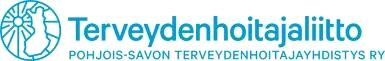 SUOMEN TERVEYDENHOITAJALIITTO STHL R.Y. Pohjois-Savon terveydenhoitajayhdistys ry. VUOSIKOKOUKSEN ESITYSLISTAAika:	   Lauantaina 15.2.2020 kello 11 alkaen Paikka:	 Kylpylähotelli Kunnonpaikka, Jokiharjuntie 3, 70910 Vuorela. Ulappa-saliLäsnäolijat: Maiju Stranius, Fatima Moursad, Lilli Kuosmanen, Elli Tuononen, Helena Törmi, Hannelin Vatanen, Suvi Huurinainen, Meri-Tuulia Koskinen, Ulla Kauppinen-KymäläinenKOKOUKSEN AVAUSKokous avattiin klo 13.32KOKOUKSEN LAILLISUUS JA PÄÄTÖSVALTAISUUSKokous todettiin lailliseksi ja päätösvaltaiseksiKOKOUKSEN TYÖJÄRJESTYKSEN HYVÄKSYMINENHyväksyttiin kokouksen työjärjestysKOKOUKSEN PUHEENJOHTAJAN, SIHTEERIN, PÖYTÄKIRJAN TARKASTAJIEN (2) JA ÄÄNTENLASKIJOIDEN (2) VALINTAKokouksen puheenjohtajaksi ehdotettiin ja hyväksyttiin Lilli Kuosmanen, sihteeriksi Ulla Kauppinen-Kymäläinen ja pöytäkirjan tarkastajiksi sekä äänten laskijoiksi Suvi Huurinainen ja Hannelin Vatanen.VUODEN 2019 TOIMINTAKERTOMUSKäytiin läpi vuoden 2019 toimintakertomus.TILIKERTOMUS VUODELTA 2019 JA TILINTARKASTAJIEN LAUSUNTOLuettiin tilintarkastajien lausunto kokouksessa. Tilikertomus vuodelle 2019 hyväksyttiin. TILI- JA VASTUUVAPAUDEN MYÖNTÄMINENMyönnettiin tili- ja vastuuvapaus hallitukselle.JÄSENMAKSUN MÄÄRÄÄMINENErillistä yhdistyksen jäsenmaksua ei määrätä vuodelle 2020TOIMINTASUUNNITELMA JA TALOUSARVIO VUODELLE 2020Käytiin läpi toimintasuunnitelma vuodelle 2020 ja hyväksyttiin se. Talousarvio hyväksyttiinYHDISTYKSEN HALLITUKSEN JÄSENMÄÄRÄN PÄÄTTÄMINEN JA JÄSENTEN VALINTA EROVUOROISTEN TILALLEErovuorossa: Ulla Kauppinen-Kymäläinen, Meri-Tuulia Koskinen, Suvi Huurinainen ja Katja Myllynen sekä varajäsenistä Raija TuomelaEi-erovuorossa v. 2020: Helena Törmi, Elli Tuononen ja varajäsenenä Fatima MoursadHelena Törmi pyytää siirtymistä hallituksen varajäseneksi.Hallituksessa erovuoroisista jatkaa: Ulla Kauppinen-Kymäläinen, Meri-Tuulia Koskinen, Suvi Huurinainen ja Katja Myllynen. Hannelin Vatanen tulee Helena Törmin tilalle hallituksen varsinaiseksi jäseneksi. Raija Tuomelan sijalle varajäseneksi siirtyy Helena Törmi. YHDISTYKSEN PUHEENJOHTAJAN VALINTA Hallituksen puheenjohtajaksi valittiin kaksivuotiskaudeksi Maiju StraniusYHDISTYKSEN RAHASTONHOITAJAN VALINTAYhdistyksen rahastonhoitaja valittiin Minna AntikainenTOIMINNANTARKASTAJIEN (2) JA VARATOIMINNANTARKASTAJAN VALINTAValittiin toiminnantarkastajiksi Hanne Ålander ja Raija Tuomela ja varatoiminnantarkastajaksi Kirsi SantalaYHDISTYKSEN VUOSIKOKOUKSEN KUTSUMISTAVASTA PÄÄTTÄMINENJäsenistölle lähetetään henkilökohtainen kutsu sähköpostilla ja luottamusmiesten kautta ja yhdistyksen kotisivuille tulee kokouskutsu. Pyritään kutsumaan osallistujat myös Terveydenhoitaja lehden- ilmoituksen kautta.MUUT ASIATLiiton hallitukseen v. 2021 alkavalla kaudella ehdotettiin ja valittiin Maiju Stranius.KOKOUKSEN PÄÄTTÄMINENKokous päätettiin klo 14.58___________________________________	_________________________________________Lilli Kuosmanen				Ulla Kauppinen-Kymäläinen 